Chers parents et mes chers élèves, Si vous désirez m’envoyer des photos du travail que vous faites sur ma boite mail n’hésitez pas. Voici le travail du Vendredi 20 mars : Rituels : sur le cahier vertMots de la semaine : à recopier deux fois, une fois l’ensemble des mots, une seconde fois seulement les mots en gras. Ses sujets, l’obéissance, sa majesté, l’armée, la décoration, le roi, ses jardins, la religion, la justice, la mer, le catholicisme, le château, la construction, les lois, l’application, la France, participer, rendre, devoir, montrer, imposer, être, décider, sacré, fastueuse, puissant, seul, surnommé, et, est, a, à, ses, ces, ce, se, ceux, leur, leurs, de, deuxLa dictée se fera mercredi 25 mars.Rituels de géométrie : la géométrie se fait sur une feuille blanche de préférence avec les outils de géométrie. Programme de construction. Trace un segment [AB] de longueur 8,4 cm. Trace la droite qui passe par le point A et qui est perpendiculaire au segment [AB]. Sur cette droite, place un point D à 3,5 cm du point A. Trace la droite qui passe par le point D et qui est perpendiculaire à la droite (AD). Sur cette droite, place un point C à 5 cm du point D. Les points D et C doivent être du même côté que la droite (AD). Trace le segment [BC] Comment appelle-t-on le quadrilatère ABCD ? Calculs : à poser et à résoudre sur le cahier vertAnglais : recopier sur le cahier vert et traduire : I like chips.	I like potatoes. 	I like mash carrots.		I like crisps. Pour vous aider vous pouvez regarder la vidéo suivante : https://www.youtube.com/watch?v=ddDN30evKPcAnglaisVoici deux vidéos sur le même album. Le premier lien c’est une lecture du livre en anglais par l’auteur du livre. Le deuxième lien, c’est la même histoire lu en français.https://www.youtube.com/watch?v=ACP0YlTq9yUhttps://www.youtube.com/watch?v=gQvPQZs_kgELittératurePendant 15 minutes, prenez un livre de votre choix et lisez une partie de ce livre. Vous pourrez présenter vos lectures à la classe en revenant. Je lis également des livres pendant le confinement que je pourrai vous présenter. MathématiquesExercice 1 : sur le cahier vert : Ecrire en lettre les nombres suivants : Exercice 2 : L’AIRE C’est un nouvel exercice, nous ne l’avons pas encore fait en classe mais je sais que vous pouvez tous y arriver. Si vous n’y arrivez vraiment pas. Ce n’est pas grave. Vous pourrez dans un premier temps regarder la correction vendredi puis nous le reprendrons après le confinement. Pour vous aider, n’hésitez pas à regarder cette vidéo : https://www.youtube.com/watch?v=179kE7MYmD4Il faut compter le nombre de carreaux présent dans chaque forme géométrique. Celui qui a le plus de carreaux a la plus grande aire. L’aire c’est l’intérieur d’une forme. 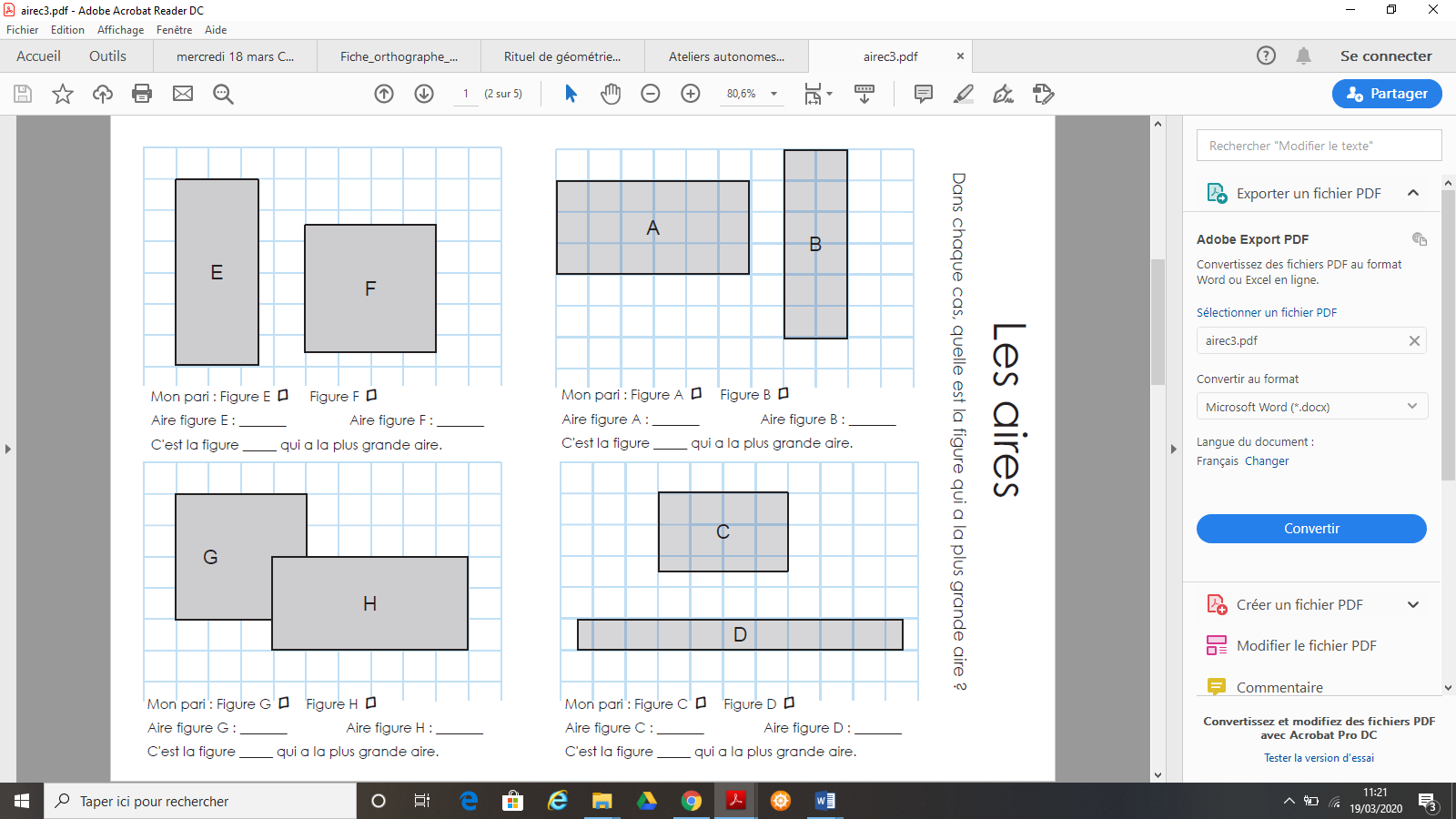 Production d’écritBien lire la fiche d’aide à la production avant de se mettre à écrire. Ce travail de production d’écrit doit contenir une vingtaine de lignes. 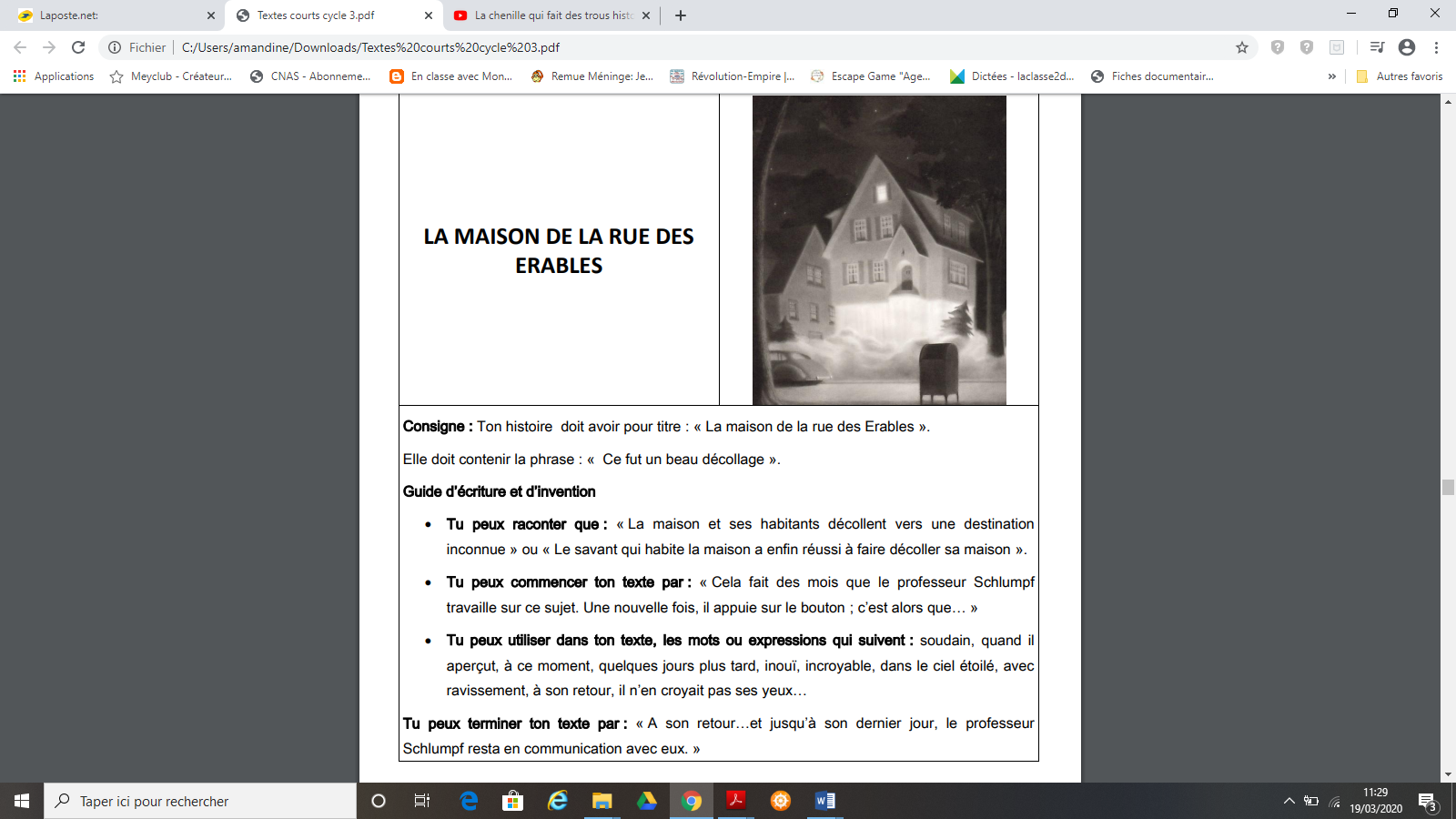 Cm175 260 x 27 =3 627 / 3 =45 620 – 26 478 = 75 369 + 24 853 =Cm23 956 x 567 =25 634 / 6 = 63 025 – 48 969 =7 426 789 + 2 500 369 =  Cm152 600358 9776 725 89931 400 5067 850 639 000Cm24 560 82575 469 000366 850 2554 700 853 963350 258 000 306